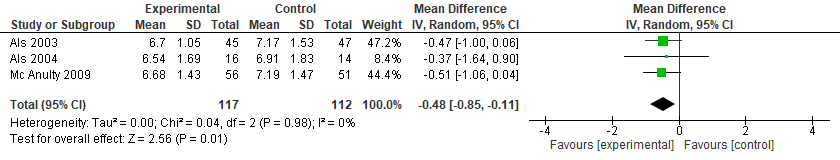 Figure 3S. 	NIDCAP vs. Standard Care for the Neurobehavioral Development (attention-	interaction system - APIB)